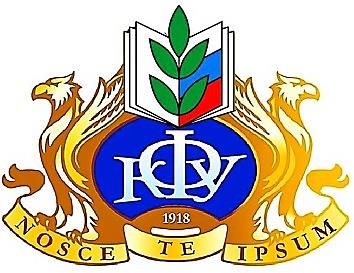 ПОЛОЖЕНИЕо пробной сдаче норм комплекса ГТОсреди членов Профсоюза, работников структурных подразделений ФГАОУ ВО «КФУ им. В.И. Вернадского» и их семей,Симферополь, 20181.Цели и задачи1.1. Привлечение членов профсоюза, преподавателей и работников Федерального государственного образовательного учреждения высшего образования «Крымский федеральный университет имени В.И. Вернадского» (далее - Университет) к систематическим занятиям физической культурой и спортом, способствовать укреплению их здоровья и творческому долголетию.1.2. Подведение итогов физкультурно-оздоровительной и спортивно-массовой работы в трудовых коллективах Университета.1.3. Укрепление дружеских отношений среди членов профсоюза, преподавателей и работников структурных подразделений ФГАОУ ВО «КФУ им. В.И. Вернадского».2. Место и сроки проведения2.1. Пробная сдача норм комплекса ГТО проводится 19 мая 2018г.Начало в 11.00 ч. на спортивной площадке Таврической академии «КФУ имени В.И. Вернадского» (по адресу: г. Симферополь, пр. Вернадского 4).3. Организация спортивного мероприятия3.1. Общее руководство, подготовка и проведение соревнований осуществляется членами комиссии по организационно-спортивной работе Профкома работников ФГАОУ ВО «КФУ им. В.И. Вернадского».3.2. Непосредственное проведение спортивного мероприятия возлагается на главную судейскую коллегию. Главный судья соревнований: председатель комиссии по организационно-спортивной работе Профкома работников ФГАОУ ВО «КФУ им. В.И. Вернадского», преподаватель кафедры спорта и физического воспитания Таврической академии «КФУ имени В.И. Вернадского» - Блонская Людмила Леонидовна.3.3. Общее руководство по подготовке и организации соревнований возлагается на председателей комиссий по спортивно-массовой работе структурных подразделений Университета.4. Участники и условия допуска к участию4.1. К участию в соревнованиях допускаются члены Профсоюза работников «КФУ им. В.И. Вернадского» и члены их семей.4.2. Количество участников от структурного подразделения не ограниченно.4.3. Предварительная подача заявок осуществляется до 11 мая 2018 г. на e-mail: profcom_cfu@mail.ru4.4. Непосредственная регистрация участия в тестировании осуществляется в день сдачи нормативов  19 мая 2018 с 10.00 до 10.45 на спортивной площадке Таврической академии «КФУ имени В.И. Вернадского».4.5. Участники соревнований по сдаче нормативов комплекса ГТО должны иметь спортивную форму и спортивную обувь, иначе они не будут допускаться к участию в мероприятии. Исполнение данного пункта контролируется главным судьёй соревнований.4.6. Для возможности своевременного оказания медицинской помощи каждый участник должен при себе иметь следующие документы: паспорт гражданина РФ, СНИЛС и полис обязательного медицинского страхования.5. Нормы сдачи комплекса ГТОГосударственные требования Всероссийского физкультурно-спортивного комплекса «Готов к труду и обороне» ГТОI. ПЕРВАЯ СТУПЕНЬ(возрастная группа от 6 до 8 лет)II. ВТОРАЯ СТУПЕНЬ(возрастная группа от 9 до 10 лет)III.ТРЕТЬЯ СТУПЕНЬ(возрастная группа от I до 2 лет)*IV.ЧЕТВЕРТАЯ СТУПЕНЬ(возрастная группа от 13 до 15 лет)*V. ПЯТАЯ СТУПЕНЬ(возрастная группа от 16 до 17 лет)*VI.ШЕСТАЯ СТУПЕНЬ(возрастная группа от 18 до 29 лет)*МУЖЧИНЫЖЕНЩИНЫVII. СЕДЬМАЯ СТУПЕНЬ(возрастная группа от 30 до 39 лет)*МУЖЧИНЫЖЕНЩИНЫVIII. ВОСЬМАЯ СТУПЕНЬ(возрастная группа от 40 до 49 лет)*МУЖЧИНЫЖЕНЩИНЫIX.	ДЕВЯТАЯ СТУПЕНЬ(возрастная группа от 50 до 59 лет)*МУЖЧИНЫЖЕНЩИНЫX. ДЕСЯТАЯ СТУПЕНЬ(возрастная группа 60 - 69 лет)*МУЖЧИНЫЖЕНЩИНЫXI.ОДИННАДЦАТАЯ СТУПЕНЬ(возрастная группа 70 лет и старше)6. Программа спортивного мероприятия10.00 – сбор участников, подача заявок, разминка.10.45 – парад открытия;11.00 – начало прохождения тестирования норм ГТО. 7. Награждение 7.1. Участники награждаются памятными значками.8. Финансирование 8.1. Финансирование по подготовке и проведению спортивного мероприятия по ГТО осуществляется за счёт средств Профкома работников «КФУ им. В.И. Вернадского».8.2. Расходы по командированию, питанию команд-участников соревнований за счёт средств структурных подразделений.Данное положение является официальным приглашениемна соревнования.№Испытания(тесты)НормативыНормативыНормативыНормативыНормативыНормативы№Испытания(тесты)мальчикимальчикимальчикидевочкидевочкидевочки№Испытания(тесты)Бронзовый знакСеребряный знакЗолотой знакБронзовый знакСеребряный знакЗолотой знак1Подтягивание из виса на высокой перекладине (количество раз)234---2Cгибание и разгибание рук в упоре лежа на полу (количество раз)7101746113Прыжок в длину с места толчком двумя ногами (см)1101201401051151354Поднимание туловища из положения лежа на спине (количество раз за 1 мин)212135182130№Испытания(тесты)НормативыНормативыНормативыНормативыНормативыНормативыНормативы№Испытания(тесты)мальчикимальчикимальчикимальчикидевочкидевочкидевочки№Испытания(тесты)Бронзовый знакСеребряный знакЗолотой знакБронзовый знакБронзовый знакСеребряный знакЗолотой знак1Подтягивание из виса на высокой перекладине (количество раз)235----2Сгибание и разгибание рук в упоре лежа на полу (количество раз)101322557133Прыжок в длину с места толчком двумя ногами (см)1301401601201201301604Поднимание туловища из положения лежа на спине (количество раз за 1 мин)273242242427365Наклон вперед из положения стоя на гимнастической скамье (от уровня скамьи – см)+2+4+8+3+3+5+11№Испытания(тесты)НормативыНормативыНормативыНормативыНормативыНормативыНормативы№Испытания(тесты)мальчикимальчикимальчикимальчикидевочкидевочкидевочки№Испытания(тесты)Бронзовый знакСеребряный знакЗолотой знакБронзовый знакБронзовый знакСеребряный знакЗолотой знак1Подтягивание из виса на высокой перекладине (количество раз)347----2Сгибание и разгибание рук в упоре лежа на полу (количество раз)131828779143Прыжок в длину с места толчком двумя ногами (см)1501601801351351451654Поднимание туловища из положения лежа на спине (количество раз за 1 мин)323646282830405Наклон вперед из положения стоя на гимнастической скамье (от уровня скамьи – см)+3+5+9+4+4+6+13№Испытания(тесты)НормативыНормативыНормативыНормативыНормативыНормативыНормативы№Испытания(тесты)мальчикимальчикимальчикимальчикидевочкидевочкидевочки№Испытания(тесты)Бронзовый знакСеребряный знакЗолотой знакБронзовый знакБронзовый знакСеребряный знакЗолотой знак1Подтягивание из виса на высокой перекладине (количество раз)6812----2Сгибание и разгибание рук в упоре лежа на полу (количество раз)2024368810153Прыжок в длину с места толчком двумя ногами (см)1701902151501501601804Поднимание туловища из положения лежа на спине (количество раз за 1 мин)353949313134435Наклон вперед из положения стоя на гимнастической скамье (от уровня скамьи – см)+4+6+11+5+5+8+15№Испытания(тесты)НормативыНормативыНормативыНормативыНормативыНормативыНормативы№Испытания(тесты)мальчикимальчикимальчикимальчикидевочкидевочкидевочки№Испытания(тесты)Бронзовый знакСеребряный знакЗолотой знакБронзовый знакБронзовый знакСеребряный знакЗолотой знак1Подтягивание из виса на высокой перекладине (количество раз)91114----2Сгибание и разгибание рук в упоре лежа на полу (количество раз)2731429911163Прыжок в длину с места толчком двумя ногами (см)1952102301601601701854Поднимание туловища из положения лежа на спине (количество раз за 1 мин)364050333336445Наклон вперед из положения стоя на гимнастической скамье (от уровня скамьи – см)+6+8+13+7+7+9+16№Испытания(тесты)НормативыНормативыНормативыНормативыНормативыНормативыНормативы№Испытания(тесты)Возрастная подгруппа от 18 до 24 летВозрастная подгруппа от 18 до 24 летВозрастная подгруппа от 18 до 24 летВозрастная подгруппа от 18 до 24 летВозрастая подгруппа от 25 до 29 летВозрастая подгруппа от 25 до 29 летВозрастая подгруппа от 25 до 29 лет№Испытания(тесты)Бронзовый знакСеребряный знакЗолотой знакБронзовый знакБронзовый знакСеребряный знакЗолотой знак1Подтягивание из виса на высокой перекладине (количество раз)101215779132Cгибание и разгибание рук в упоре лежа на полу (количество раз)283244222225393Прыжок в длину с места толчком двумя ногами (см)2102252402052052202354Поднимание туловища из положения лежа на спине (количество раз за 1 мин)333748303035455Наклон вперед из положения стоя на гимнастической скамье (от уровня скамьи – см)+6+8+131-51-5+7+12№Испытания(тесты)НормативыНормативыНормативыНормативыНормативыНормативыНормативы№Испытания(тесты)Возрастная подгруппа от 18 до 24 летВозрастная подгруппа от 18 до 24 летВозрастная подгруппа от 18 до 24 летВозрастная подгруппа от 18 до 24 летВозрастая подгруппа от 25 до 29 летВозрастая подгруппа от 25 до 29 летВозрастая подгруппа от 25 до 29 лет№Испытания(тесты)Бронзовый знакСеребряный знакЗолотой знакБронзовый знакБронзовый знакСеребряный знакЗолотой знак1Сгибание и разгибание рук в упоре лежа на полу (количество раз)1012179911162Прыжок в длину с места толчком двумя ногами (см)1701801951651651751903Поднимание туловища из положения лежа на спине (количество раз за 1 мин)323543242429374Наклон вперед из положения стоя на гимнастической скамье (от уровня скамьи - см+8+11+16+7+7+9+14№Испытания(тесты)НормативыНормативыНормативыНормативыНормативыНормативы№Испытания(тесты)Возрастная подгруппа от 30 до 34 летВозрастная подгруппа от 30 до 34 летВозрастная подгруппа от 30 до 34 летВозрастая подгруппа от 35 до 39 летВозрастая подгруппа от 35 до 39 летВозрастая подгруппа от 35 до 39 лет№Испытания(тесты)Бронзовый знакСеребряный знакЗолотой знакБронзовый знакСеребряный знакЗолотой знак1Подтягивание из виса на высокой перекладине (количество раз)571246102Сгибание и разгибание рук в упоре лежа на полу (количество раз)1619321317293Прыжок в длину с места толчком двумя ногами (см)2002102301952052254Поднимание туловища из положения лежа на спине (количество раз за 1 мин)2631412429395Наклон вперед из положения стоя на гимнастической скамье (от уровня скамьи – см)+3+5+11+2+4+10№Испытания(тесты)НормативыНормативыНормативыНормативыНормативыНормативы№Испытания(тесты)Возрастная подгруппа от 30 до 34 летВозрастная подгруппа от 30 до 34 летВозрастная подгруппа от 30 до 34 летВозрастая подгруппа от 35 до 39 летВозрастая подгруппа от 35 до 39 летВозрастая подгруппа от 35 до 39 лет№Испытания(тесты)Бронзовый знакСеребряный знакЗолотой знакБронзовый знакСеребряный знакЗолотой знак1Сгибание и разгибание рук в упоре лежа на полу (количество раз)571346112Прыжок в длину с места толчком двумя ногами (см)1401501701301401653Поднимание туловища из положения лежа на спине (количество раз за 1 мин)1922331720294Наклон вперед из положения стоя на гимнастической скамье (от уровня скамьи – см.)+5+7+13+4+6+12№Испытания(тесты)НормативыНормативыНормативыНормативыНормативыНормативыНормативы№Испытания(тесты)Возрастная подгруппа от 40 до 44 летВозрастная подгруппа от 40 до 44 летВозрастная подгруппа от 40 до 44 летВозрастая подгруппа от 45 до 49 летВозрастая подгруппа от 45 до 49 летВозрастая подгруппа от 45 до 49 летВозрастая подгруппа от 45 до 49 лет№Испытания(тесты)Бронзовый знакСеребряный знакЗолотой знакЗолотой знакБронзовый знакСеребряный знакЗолотой знак1Подтягивание из виса на высокой перекладине (количество раз)46993582Сгибание и разгибание рук в упоре лежа на полу (количество раз)131728281115273Прыжок в длину с места толчком двумя ногами (см)2002102302301952052254Поднимание туловища из положения лежа на спине (количество раз за 1 мин)263141412429395Наклон вперед из положения стоя на гимнастической скамье (от уровня скамьи – см)+3+5+11+11+2+4+10№Испытания(тесты)НормативыНормативыНормативыНормативыНормативыНормативы№Испытания(тесты)Возрастная подгруппа от 40 до 44 летВозрастная подгруппа от 40 до 44 летВозрастная подгруппа от 40 до 44 летВозрастая подгруппа от 45 до 49 летВозрастая подгруппа от 45 до 49 летВозрастая подгруппа от 45 до 49 лет№Испытания(тесты)Бронзовый знакСеребряный знакЗолотой знакБронзовый знакСеребряный знакЗолотой знак1Сгибание и разгибание рук в упоре лежа на полу (количество раз)571346112Прыжок в длину с места толчком двумя ногами (см)1401501701301401653Поднимание туловища из положения лежа на спине (количество раз за 1 мин)1922331720294Наклон вперед из положения стоя на гимнастической скамье (от уровня скамьи – см)+5+7+13+4+6+12№Испытания(тесты)НормативыНормативыНормативыНормативыНормативыНормативыНормативы№Испытания(тесты)Возрастная подгруппа от 50 до 54 летВозрастная подгруппа от 50 до 54 летВозрастная подгруппа от 50 до 54 летВозрастая подгруппа от 55 до 59 летВозрастая подгруппа от 55 до 59 летВозрастая подгруппа от 55 до 59 летВозрастая подгруппа от 55 до 59 лет№Испытания(тесты)Бронзовый знакСеребряный знакЗолотой знакЗолотой знакБронзовый знакСеребряный знакЗолотой знак1Подтягивание из виса на высокой перекладине (количество раз)24772462Сгибание и разгибание рук в упоре лежа на полу (количество раз)9122424710183Поднимание туловища из положения лежа на спине (количество раз за 1 мин)141927271115244Наклон вперед из положения стоя на гимнастической скамье (от уровня скамьи – см)-1+1+7+7-20+5№Испытания(тесты)НормативыНормативыНормативыНормативыНормативыНормативы№Испытания(тесты)Возрастная подгруппа от 50 до 54 летВозрастная подгруппа от 50 до 54 летВозрастная подгруппа от 50 до 54 летВозрастая подгруппа от 55 до 59 летВозрастая подгруппа от 55 до 59 летВозрастая подгруппа от 55 до 59 лет№Испытания(тесты)Бронзовый знакСеребряный знакЗолотой знакБронзовый знакСеребряный знакЗолотой знак1Сгибание и разгибание рук в упоре лежа на полу (количество раз)3582473Поднимание туловища из положения лежа на спине (количество раз за 1 мин)8111879154Наклон вперед из положения стоя на гимнастической скамье (от уровня скамьи – см)+1+3+9+1+3+8№Испытания(тесты)НормативыНормативыНормативыНормативыНормативыНормативыНормативы№Испытания(тесты)Возрастная подгруппа от 60 до 64 летВозрастная подгруппа от 60 до 64 летВозрастная подгруппа от 60 до 64 летВозрастая подгруппа от 65 до 69 летВозрастая подгруппа от 65 до 69 летВозрастая подгруппа от 65 до 69 летВозрастая подгруппа от 65 до 69 лет№Испытания(тесты)Бронзовый знакСеребряный знакЗолотой знакЗолотой знакБронзовый знакСеребряный знакЗолотой знакЗолотой знак1Сгибание и разгибание рук в упоре лежа на полу (количество раз)4614144611112Поднимание туловища из положения лежа на спине (количество раз за 1 мин)91221216916163Наклон вперед из положения стоя на гимнастической скамье (от уровня скамьи – см)-6-4-1-1-8-6-4-4-4№Испытания(тесты)НормативыНормативыНормативыНормативыНормативыНормативыНормативыНормативы№Испытания(тесты)Возрастная подгруппа от 60 до 64 летВозрастная подгруппа от 60 до 64 летВозрастная подгруппа от 60 до 64 летВозрастая подгруппа от 65 до 69 летВозрастая подгруппа от 65 до 69 летВозрастая подгруппа от 65 до 69 летВозрастая подгруппа от 65 до 69 летВозрастая подгруппа от 65 до 69 лет№Испытания(тесты)Бронзовый знакСеребряный знакЗолотой знакЗолотой знакБронзовый знакСеребряный знакЗолотой знак1Сгибание и разгибание рук о гимнастическую скамью (количество раз)35773573Поднимание туловища из положения лежа на спине (количество раз за 1 мин)57131346114Наклон вперед из положения стоя на гимнастической скамье (от уровня скамьи – см)0+2+6+6-4-2+2№Испытания(тесты)НормативыНормативыНормативыНормативыНормативыНормативыНормативы№Испытания(тесты)МУЖЧИНЫМУЖЧИНЫМУЖЧИНЫЖЕНЩИНЫЖЕНЩИНЫЖЕНЩИНЫЖЕНЩИНЫ№Испытания(тесты)Бронзовый знакСеребряный знакЗолотой знакЗолотой знакБронзовый знакСеребряный знакЗолотой знак1Сгибание и разгибание рук в упоре о сиденье стула (количество раз)25882462Поднимание туловища из положения лежа на спине (количество раз за 1 мин)4614142483Наклон вперед из положения стоя на гимнастической скамье (от уровня скамьи – см)-10-8-6-6-6-40